Муниципальное бюджетное дошкольное образовательное учреждение детский сад с. НовоалександровкаТема: «Проводим зайчика в лес»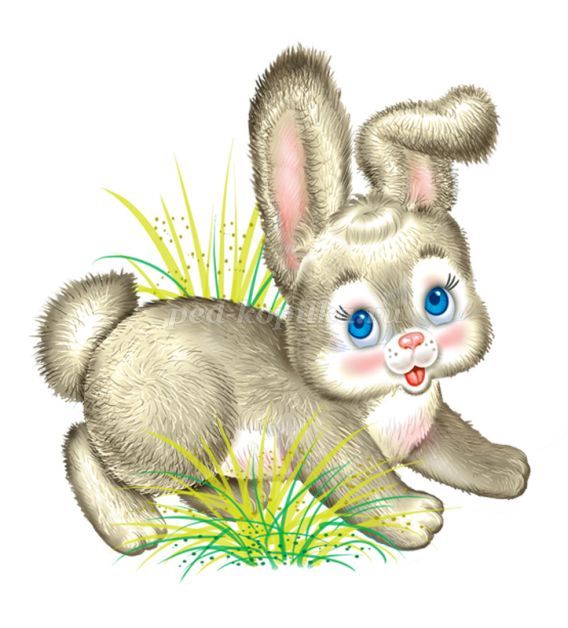 Воспитатель: Чистякова Е.С.2017 годЦель:   способствовать формированию интереса ко всем видам деятельности               через закрепление знаний об изменениях в природе  с наступлением              осени.Интеграция образовательных областей: познание, коммуникация, физическое развитие, здоровье,  музыка, социализация.Задачи по образовательным областям:
Познание:  Воспитывать интерес к познанию окружающего мира. Продолжать знакомить детей с признаками осени. Закреплять понятия один, много;  большой, маленький; высокие, низкие; громко, тихо.  Закреплять знание основных цветов.
Коммуникация:  Активизировать речь детей, побуждая отвечать на вопросы. Закреплять звукопроизношение.Физическое развитие: Развивать  координацию движений.  Развивать стремление играть в подвижную игру с простым содержанием и несложными движениями.Здоровье: Учить заботиться о своём здоровье, избегать ситуаций, приносящих вред здоровью.Музыка: Развивать эмоциональность и образность восприятия музыки через движение; формировать выразительность движений в подражательных играх (елочка высокая и низкая, перепрыгивание через ручеек).Продолжать учить подпевать окончания музыкальных фраз.Социально – личностное развитие: Воспитывать доброжелательное общение со сверстниками. Развивать  игровую деятельность.
Воспитатель:  Дети, у нас сегодня гости.  Посмотрите как их много. Они хотят посмотреть на вас, какие вы хорошие дети. Давайте поздороваемся с гостями. Здравствуйте.Воспитатель:  Смотрите-ка, дети: кто здесь?   Здравствуй, Зайчик.	                           Гости к нам сегодня спешили,  и с гостями вместе пришёл зайчик. Только здесь он понял, что потерялся и не знает дорогу домой.Воспитатель: А где же ты живёшь?Зайчик:  В лесу.Воспитатель: Что же делать,  дети? Наверное, надо Зайчика в лес проводить, а то он маленький, сам дорогу не найдёт. Пойдемте  вместе с Зайчиком в лес? А лучше отправиться в путь на паровозе.         Наш весёлый паровоз ребятишек в лес привез         И по лесу мы идём, листья сыплются дождём.         Под ногами шелестят,  и летят, летят, летят.Воспитатель:  На пути у нас преграда – лесной ручеек.                    Вода в ручейке холодная. Как вы думаете, почему? Какое сейчас время года?Что нам нужно сделать, чтобы не намочить ножки и не заболеть? (Перепрыгнуть, перешагнуть)Игра «Перепрыгни через ручеёк»Зайчик:  Ура! Вот я и в лесу!Воспитатель: Как  здесь красиво! Вам нравится,  дети?  Это красивый осенний лес.Осенью на деревьях листочки меняют цвет,  дует ветер,  и листочки  падают нам под ножки. Совсем мало светит солнышко, чаще идёт дождь. Мы с вами стали теплее одеваться. Какие тёплые вещи надели детки?Какие яркие и красивые листочки! Дети,  а сколько листиков в лесу? (много)
Этот листик,  какого цвета? (красный) А этот? (жёлтый,  зелёный).Найдите  мне большой листочек. А где маленький листочек?Воспитатель: Когда идешь по листочкам,  мы можем услышать,  как листочки разговаривают.                                                        ( Ш-ш-ш-ш…)Давайте и мы с вами пройдемся по листочкам и послушаем шуршание.(Идем по тропинке с листочками, слушаем шуршание и проговариваем ш-ш-ш…)Ша-ша-шаЛистья падают, шуршат!Дети: Ша-ша-шаЛистья падают, шуршат!  (2- 3  ребенка повторяют скороговорку)Как много чудесных листочков осенью в лесу.  Зайчик:  Да,  очень много! Я целый букет набрал.                 Хотите, я с вами листочками поделюсь и мы вместе потанцуем?Воспитатель:  Листик мы себе возьмём – танцевать мы с ним пойдём!Танец с листьями. Говорим спасибо Зайчику за листочки.- В лесу стоят высокие ели, поднимите ручки вверх, потянитесь.  Дети принимают позу правильной осанки (голова, туловище, ноги прямо) и  раздвигают «руки-ветви» слегка в стороны, ладонями вперёд. - Рядом с высокими елями растут молоденькие, низкие елочки.  Станьте, дети, низенькими  елочками. Дети садятся на корточки и раздвигают «руки-ветви» слегка в стороны, ладонями вперёд.                                           Дети проходят на стульчикиЗайка, Зайка, не пугайся! С нами лучше оставайся.Будут ножки плясать. Будем в «ладушки» играть!Игра – песня  «Ладушки»Зайчик:   Спасибо вам, ребятки, выручили вы меня, в лес отвели!                   Посмотрите, какой я большое яблоко под кустом нашёл!  Угощайтесь!                                          Воспитатель берёт яблоко,  потряхивает его.Воспитатель:  Да у него внутри что-то есть! Сейчас посмотрим!                           Спасибо тебе, Зайчик за угощение. Воспитатель: Хорошо в осеннем лесу, но нам пора возвращаться.Вам понравилось  в осеннем лесу?А мне понравилось, как вы танцевали, пели, как показали высокие и низкие деревья………..Скажите, разве  можно одному уходить из дома? Никогда нельзя уходить одному  из дома.Теперь Зайчик дома и нам пора домой. Давайте попрощаемся! До свидания Зайчик.Дети встают все друг за другом и паровозиком  возвращаются  домой.
